příloha č. 9: Obchodní podmínky – návrh smlouvy na plnění veřejné zakázkySmlouva o díloč. uzavřená v souladu s ustanovením § 2586 a násl.
zákona č. 89/2012 Sb., občanského zákoníku (dále také „OZ“)Objednatel:				Statutární město KladnoSe sídlem:				náměstí Starosty Pavla 44, 272 52 KladnoIČO: 					00234516DIČ: 					CZ00234516Zastoupený: 				Ing. Danem Jiránkem, primátorem(dále jen „Objednatel“),aZhotovitel:				……………………...Se sídlem: 				……………………...IČO: 					……………………...DIČ:					……………………...Zastoupený: 				……………………...Bankovní spojení: 			………………………E-mailová adresa: 			………………………(dále jen „Zhotovitel“),pozn. dodavatel doplní požadované údaje(dále jako „smluvní strany“)uzavírají k níže uvedenému dni, měsíci a roku tutosmlouvu o dílo:Předmět smlouvyPředmětem této smlouvy je závazek Zhotovitele zpracování průběžného hodnocení úrovně současného zpracování osobních údajů v prostředí Objednatele, a to zejména ve vztahu k nařízení Evropského parlamentu a Rady (EU) 2016/679, ochraně fyzických osob v souvislosti se zpracováním osobních údajů a o volném pohybu těchto údajů a o zrušení směrnice 95/46/ES (obecné nařízení o ochraně osobních údajů), ve znění pozdějších předpisů (dále jen jako „obecné nařízení o ochraně osobních údajů“), a závazek Objednatele za to Zhotoviteli zaplatit dále sjednanou Cenu.Cílem realizace předmětu smlouvy je ověření úrovně kvality již zavedených opatření v prostředí zadavatele ve vztahu ke zpracování osobních údajů, a to zejména ve vztahu k zavedeným organizačním a technickým opatřením dle článku 24 a 25 obecného nařízení o ochraně osobních údajů.Předmět smlouvy je realizován jako součást projektu Objednatele s názvem „Moderní úřad III – vzdělávání zaměstnanců a tvorba strategických dokumentů“, reg. č. projektu CZ.03.4.74/0.0/0.0/17_080/0009940.Zhotovitel prohlašuje, že je odborně způsobilý k zajištění předmětu této smlouvy.Zhotovitel se touto smlouvou zavazuje k řádnému a včasnému zpracování předmětu plnění v souladu se zadávací dokumentací a technickou specifikací předmětu díla, která tvoří Přílohu č. 1 této smlouvy.Dílo dle této smlouvy bude splňovat požadavky a podmínky této smlouvy, právních předpisů a podmínek vztahujících se k předmětu této smlouvy.Dílo bude provedeno a Objednateli předáno ve 2 ks tištěných a 1 ks digitálním vyhotovení.Termín a místo plněníPlnění bude zahájeno ihned po uzavření této smlouvy a termín pro ukončení plnění (vyhotovení díla) se stanovuje nejpozději do 30. 6. 2021.Plnění bude probíhat následovně:Kontrola záznamů o činnostech zpracování osobních údajů Kontrola stavu právní ochrany osobních údajů předávaných nebo zpřístupňovaných dalším subjektům dle platné legislativy Zhodnocení stavu přijatých organizačních a technických opatření k zabezpečení osobních údajůKontrola plnění poskytování informací o zpracování osobních údajů v podmínkách výkonu státní správy a samosprávy a v pracovněprávních vztazích Kontrola dodržování zásad anonymizace osobních údajů Zhodnocení stavu přijatých opatření fyzické bezpečnosti Kontrola úrovně zajištění ochrany dat při jejich zpracování externím zpracovatelem Kontrola systému řízení přístupů do informačních systémů jiných správců Kontrola stanovených postupů a právních základů při předávání osobních údajů do třetích zemí Posouzení zpracování osobních údajů v personální oblasti Kontrola souhlasů se zpracováním Posouzení zajištění ochrany osobních údajů při projednávání v orgánech města vč. přípravy podkladů pro rozhodování Kontrola metodiky postupů při uplatnění a výkonu práv subjektů údajů a při porušení zabezpečení osobních údajůKontrola zpracování osobních údajů ve vnitřním kamerovém systému objektu Magistrátu města Kladno Kontrola listinné a elektronické evidence a způsobů archivace a uložení dokumentů Posouzení zajištění likvidace nosičů osobních údajů Audit zpracování osobních údajů u městské police včetně posouzení rozsahu zpracování a zabezpečení osobních údajů v projektech ochrany majetku obyvatel města využívající Městský kamerový dohledový systém Posouzení zajištění výkonu kontrolní činnosti správce osobních údajů Posouzení systému vzdělávání pracovníků magistrátu v zabezpečení osobních údajů Revize použité metodiky a výsledků analýzy rizik osobních údajů Kontrola systému řízení přístupů včetně posouzení způsobů zajištění fyzické bezpečnosti serveroven a dalších klíčových míst pro chod IT Posouzení způsobů ochrany sítí magistrátů a ochrany uživatelských účtů Kontrola systému ukládání a ochrany dat Kontrola způsobů zvyšování odolnosti prostředků zpracování osobních údajů 2.3	Místy plnění jsou sídlo Objednatele (zejm. vstupní jednání, předání a sběr podkladů a dat, předání výstupu) a pracoviště Objednatele na území statutárního města Kladna (sběr dat, rozhovory, kontrola na místě samém).Cena a platební podmínkyCelková cena za předmět plnění (dílo) je sjednána smluvními stranami ve výši [částka] Kč bez DPH. Uvedená cena je sjednána jako cena nejvýše přípustná s platností po celou dobu účinnosti této smlouvy a tuto výši lze měnit jen na základě písemné dohody smluvních stran, když tato dohoda by tvořila dodatek k této smlouvě.pozn. dodavatel doplní cenuSoučástí sjednané ceny uvedené v odstavci 3.1 jsou i veškeré práce, poplatky a jiné náklady nezbytné pro řádné, včasné a úplné splnění předmětu této smlouvy, včetně veškerých nákladů spojených s účastí Zhotovitele na všech jednáních týkajících se plnění této smlouvy a nákladů na odměnu za poskytnutí práv vyplývajících z práv duševního vlastnictví a práv autorských. Cena dále obsahuje i případné zvýšené náklady spojené s vývojem cen vstupních nákladů, a to až do doby ukončení díla. Zhotovitel tímto v souladu s ustanovením § 2620 odst. 2 občanského zákoníku přebírá nebezpečí změny okolností na cenu díla.K ceně předmětu plnění uvedené v odstavce 3.1 se připočte DPH, a to ve výši dle platných právních předpisů.Smluvní strany se dohodly, že dojde-li v průběhu plnění předmětu této smlouvy ke změně zákonné sazby DPH stanovené pro příslušné plnění vyplývající z této smlouvy, je Zhotovitel od okamžiku nabytí účinnosti změny zákonné sazby DPH povinen účtovat platnou sazbu DPH. O této skutečnosti není nutné uzavírat dodatek k této smlouvě.Zhotovitel prohlašuje, že není nespolehlivým plátcem DPH a že v případě, že by se jím v průběhu trvání smluvního vztahu stal, tuto informaci neprodleně sdělí Objednateli.Příjemce zdanitelného plnění (Objednatel) si vyhrazuje právo uplatnit institut zvláštního způsobu zajištění daně z přidané hodnoty ve smyslu § 109a Zákona o DPH (ZDPH), pokud poskytovatel zdanitelného plnění (Zhotovitel) bude požadovat úhradu za zdanitelné plnění na bankovní účet, který nebude nejpozději ke dni splatnosti příslušné faktury zveřejněn správcem daně v příslušném registru plátců daně (tj. způsobem umožňujícím dálkový přístup). Obdobný postup je příjemce zdanitelného plnění oprávněn uplatnit i v případě, že v okamžiku uskutečnění zdanitelného plnění bude o poskytovateli zdanitelného plnění zveřejněna v příslušném registru plátců daně skutečnost, že je nespolehlivým plátcem. V případě, že nastanou okolnosti umožňující příjemci zdanitelného plnění uplatnit zvláštní způsob zajištění daně podle § 109a  DPH bude příjemce zdanitelného plnění o této skutečnosti poskytovatele zdanitelného plnění informovat. Při použití zvláštního způsobu zajištění daně bude příslušná výše DPH zaplacena na účet poskytovatele zdanitelného plnění vedený u jeho místně příslušného správce daně, a to v původním termínu splatnosti. V případě, že příjemce zdanitelného plnění institut zvláštního způsobu zajištění daně z přidané hodnoty ve shodě s tímto ujednáním uplatní, a zaplatí částku odpovídající výši daně z přidané hodnoty uvedené na daňovém dokladu vystaveném poskytovatelem zdanitelného plnění na účet poskytovatele zdanitelného plnění vedený u jeho místně příslušného správce daně, bude tato úhrada považována za splnění části závazku příjemce odpovídajícího příslušné výši DPH sjednané jako součást sjednané ceny za zdanitelné plnění.	Objednatel si vyhrazuje právo neuhradit Zhotoviteli cenu díla, či její část v případě, že Zhotovitel nebude disponovat bankovním účtem zveřejněným v registru plátců. Tímto postupem se Objednatel nedostává do prodlení a Zhotovitel není oprávněn domáhat se na Objednateli úroků z prodlení.Zhotovitel nemá právo domáhat se zvýšení sjednané ceny z důvodů chyb a nedostatků ve své nabídce.Podkladem pro zaplacení je faktura. Provedené práce budou fakturovány po dokončení předmětu plnění na základě vzájemně odsouhlaseného akceptačního protokolu, který bude nedílnou součástí faktury.Bez oboustranně podepsaného akceptačního protokolu nebude faktura proplacena. Platby fakturovaných částek budou probíhat bezhotovostně na bankovní účet Zhotovitele uvedený v záhlaví této smlouvy s lhůtou splatnosti 30 dní po obdržení jednotlivých daňových dokladů Objednatelem. Každá faktura musí obsahovat náležitosti dle § 29 zákona č. 235/2004 Sb., zejména pak: název, sídlo, IČO a DIČ Objednatele a Zhotovitele,pořadové číslo dokladu,číslo smlouvy Objednatele,číslo alokace Objednatele,rozsah a předmět zdanitelného plnění,datum vystavení dokladu,datum uskutečnění zdanitelného plnění,datum splatnosti,cenu bez DPH, DPH a cenu celkem včetně DPH,označení peněžního ústavu a číslo účtu, na který se má platit účtovaná cena,oběma stranami podepsaný akceptační protokol, resp. jeho kopii,podpis oprávněné osoby,název projektu - „Moderní úřad III – vzdělávání zaměstnanců a tvorba strategických dokumentů“, číslo projektu – reg. č. CZ.03.4.74/0.0/0.0/17_080/0009940.Pokud faktura nebude obsahovat náležitosti dle odstavce 3.12 této smlouvy, je Objednatel oprávněn fakturu vrátit k opravě nebo doplnění. V tomto případě se přeruší běh lhůty splatnosti a nová lhůta počíná běžet doručením opravené nebo nově vystavené faktury.Zhotovitel výslovně souhlasí s tím, že Objednatel je oprávněn provést úhradu faktur, případně jiných pohledávek Zhotovitele vůči Objednateli zápočtem s pohledávkami Objednatele vůči Zhotoviteli. Jako doklad o provedení zápočtu vzájemných pohledávek slouží pro obě smluvní strany „Oznámení o platbě a zápočtu“ (dále jen „Oznámení“), které zašle Objednatel Zhotoviteli současně s úhradou rozdílu ze zápočtu. Zhotovitel výslovně souhlasí s tím, že předmětem započtení mohou být veškeré pohledávky Objednatele vůči Zhotoviteli z této smlouvy, včetně pohledávek nejistých a/nebo neurčitých podle § 1987 odst. 2 OZ. Veškeré pohledávky Objednatele vůči Zhotoviteli z této smlouvy o dílo díky své povaze splňují kritéria § 1987 OZ a Objednatel je oprávněn činit projevy směřující k započtení vzájemných pohledávek elektronickou poštou. V případě sporu o to, zda byl učiněn projev směřující k započtení, je rozhodující údaj z adresáře elektronické pošty Objednatele. Objednatel se zavazuje zasílat Zhotoviteli Oznámení na elektronickou adresu uvedenou v hlavičce této smlouvy.Zhotovitel není oprávněn postoupit pohledávku za Objednatelem bez jeho souhlasu. Za doručení faktury se považuje den předání faktury do poštovní evidence Objednatele.Dnem zaplacení peněžního závazku je den odepsání dlužné částky z účtu Objednatele.Objednatel nebude poskytovat finanční zálohy. Práva a povinnosti smluvních stranZhotovitel se zavazuje provést dílo na svůj náklad a nebezpečí s potřebnou odbornou péčí a předat jej v požadované kvalitě (tj. bez vad a nedodělků) v ujednaném čase. Zhotovitel se zavazuje při své činnosti dodržovat veškeré obecně závazné právní předpisy.Smluvní strany se zavazují vzájemně spolupracovat a poskytovat si veškeré informace potřebné pro řádné plnění svých závazků. Smluvní strany jsou povinny informovat druhou smluvní stranu o veškerých skutečnostech, které jsou nebo mohou být důležité pro řádné plnění této smlouvy. Smluvní strany deklarují svůj úmysl spolupracovat na provádění díla i nad rámec vynutitelný dle této smlouvy, a to z důvodu, že jsou si vědomy, že kvalita díla závisí podstatnou měrou i na součinnosti Objednatele, poskytnutí dostatku vstupních informací a zpětné vazby Zhotoviteli.Zhotovitel bude při plnění předmětu této smlouvy brát zřetel na provozní potřeby a požadavky Objednatele a jednotlivá plnění bude provádět s náležitou péčí a v úzké součinnosti s Objednatelem. Zhotovitel je povinen vynaložit maximální úsilí, aby docílil nejlepšího možného výsledku při plnění předmětu této smlouvy prostřednictvím využití svých zkušeností a znalostí.Zhotovitel je povinen informovat Objednatele o stavu rozpracovanosti díla a o průběhu činností sjednaných ve smlouvě a bez zbytečného odkladu mu oznamovat všechny okolnosti, které zjistil, a které mohou mít vliv na změnu pokynů, podmínek a požadavků Objednatele na předmět plnění smlouvy.V případě prodlení Objednatele s poskytováním součinnosti dle této smlouvy je Zhotovitel oprávněn po předchozím písemném upozornění zastavit provádění díla, dokud nebude součinnost poskytnuta.Pokud Zhotovitel při plnění smlouvy použije výsledek činnosti chráněný právem průmyslového či jiného duševního vlastnictví, a uplatní-li oprávněná osoba z tohoto titulu své nároky vůči Objednateli, Zhotovitel provede na své náklady vypořádání majetkových důsledků.Zhotovitel se zavazuje, že se na realizaci předmětu plnění budou podílet pracovníci, kteří byli uvedeni v nabídce Zhotovitele. Případná náhrada jakéhokoliv pracovníka Zhotovitele je možná pouze s předchozím souhlasem Objednatele. Nahrazující pracovník však musí splňovat kvalifikaci požadovanou v zadávací dokumentaci.Objednatel si vyhrazuje právo požadovat v odůvodněných případech po Zhotoviteli vyloučení a náhradu kteréhokoli pracovníka Zhotovitele jiným pracovníkem a Zhotovitel je povinen tento požadavek splnit. Nahrazující pracovník však musí splňovat kvalifikaci požadovanou v zadávací dokumentaci.V souladu s § 2633 občanského zákoníku se Zhotovitel zavazuje neposkytnout předmět plnění jiným osobám než Objednateli. Tímto není dotčen odstavec 5.6 této smlouvy.Zhotovitel odpovídá Objednateli za újmu způsobenou porušením povinností vyplývajících z této smlouvy a za veškerou újmu způsobenou při naplňování účelu této smlouvy, včetně nemajetkové újmy. Zhotovitel je také odpovědný za nepřímou újmu, ušlý zisk a poškození dobrého jména, pokud vzniklo v přímé souvislosti s nesplněním povinnosti stanovené Zhotoviteli v této smlouvě. Zhotovitel je podle ustanovení § 2 písm. e) zákona č. 320/2001 Sb., o finanční kontrole ve veřejné správě a o změně některých zákonů, ve znění pozdějších předpisů, osobou povinou spolupůsobit při výkonu finanční kontroly prováděné v souvislosti s úhradou zboží nebo služeb z veřejných výdajů. Zhotovitel je povinen umožnit zaměstnancům nebo zmocněncům poskytovatele dotace, Ministerstvu pro místní rozvoj ČR, Ministerstvu financí ČR, auditnímu orgánu, Evropské komisi, Evropskému účetnímu dvoru, Nejvyššímu kontrolnímu úřadu a dalším oprávněným orgánům státní správy vstup do objektů a na pozemky dotčené projektem a jeho realizací a kontrolu dokladů souvisejících s projektem.Zhotovitel je povinen archivovat originální vyhotovení smlouvy, její dodatky, originály účetních dokladů a dalších dokladů vztahujících se k realizaci předmětu této smlouvy po dobu 10 let od zániku závazku vyplývajícího ze smlouvy, minimálně však do roku 2028. Po tuto dobu je Zhotovitel povinen umožnit osobám oprávněným k výkonu kontroly projektů provést kontrolu dokladů souvisejících s plněním této smlouvy.Zhotovitel je povinen všechny písemné zprávy, písemné výstupy a prezentace opatřit vizuální identitou projektů dle Vizuální identity OPZ (viz Obecná část pravidel pro žadatele a příjemce v rámci Operačního programu Zaměstnanost - https://www.esfcr.cz/pravidla-pro-zadatele-a-prijemce-opz/-/dokument/797767). Všechny faktury budou obsahovat název projektu a číslo projektu (informace poskytne Objednatel). Zhotovitel prohlašuje, že ke dni nabytí účinnosti této smlouvy je s tímto pokynem seznámen. V případě, že v průběhu plnění této smlouvy dojde ke změně Vizuální identity OPZ, je Objednatel povinen o této skutečnosti Zhotovitele bezodkladně informovat.Práva duševního vlastnictvíZhotovitel tímto poskytuje Objednateli bezúplatnou výhradní licenci k užití díla, (v celku i po fázích), která je neomezená, zejména v následujícím rozsahu:k užití díla samostatně, ve spojení s jinými autorskými díly, značkami, logy, texty a jakýmikoli obdobnými prvky, včetně oprávnění dílo upravit, zpracovat, změnit, zařadit do jakéhokoli jiného díla apod.,k užití díla v původní podobě nebo v podobě dle předchozího bodu tohoto odstavce a článku smlouvy jakýmkoli způsobem užití (rozmnožování, rozšiřování, půjčování, pronájem, vystavování, sdělování veřejností a jiné), bez omezení technologie, bez omezení počtu či množství užití, bez omezení účelu,k užití díla dle předchozích bodů tohoto odstavce a článku smlouvy bez omezení teritoria na celém světě,k užití díla dle prvních dvou bodů tohoto odstavce a článku smlouvy bez omezení času po celou dobu trvání majetkových autorských práv k dílu.Objednatel není povinen licenci použít.Objednatel je oprávněn dílo, jeho část či jeho název upravit, či jinak změnit.Objednatel je oprávněn práva z licence zcela nebo zčásti, úplatně nebo bezúplatně poskytnout třetí osobě (podlicence) nebo licenci zcela nebo zčásti, úplatně nebo bezúplatně postoupit třetí osobě.Zhotovitel uděluje Objednateli svolení ke zveřejnění díla a souhlasí s tím, aby dílo, resp. jeho část byla zveřejněna či užita bez uvedení jeho autorství.Zhotovitel je oprávněn dílo užít nekomerčně (tj. nikoli poskytováním za úplatu) k účelu prezentace vlastní práce, avšak k žádnému jinému účelu, pouze po předchozím souhlasu Objednatele.Zhotovitel prohlašuje, že při realizaci díla nebudou porušena práva duševního vlastnictví třetích stran.Ochrana důvěrných informací Veškeré informace týkající se předmětu plnění dle této smlouvy, s nimiž bude Zhotovitel přicházet v průběhu předsmluvních jednání a v době po uzavření smlouvy do styku, jakož i výchozí podklady a materiály předané Objednatelem Zhotoviteli a výstupy a dokumenty, které Zhotovitel získá v rámci své činnosti, jsou důvěrné. Tyto informace nesmějí být sděleny nikomu kromě Objednatele a třetích osob určených dohodou smluvních stran nebo třetím osobám v nezbytném rozsahu za účelem plnění povinností Zhotovitele vyplývajících z této smlouvy a nesmějí být použity k jiným účelům než k plnění předmětu smlouvy.Výjimku z ochrany důvěrných informací tvoří ty informace, podklady a znalosti, které jsou všeobecně známé a dostupné. Dále pak informace obsažné v podkladech, dokladech a stanoviscích získaných činností Zhotovitele.Tímto ujednáním není dotčena právní úprava uvedená v zákoně č. 412/2005 Sb., o ochraně utajovaných informací a o bezpečnostní způsobilosti, v platném znění, v zákoně č. 106/1999 Sb., o svobodném přístupu k informacím, v platném znění, ani v zákoně č. 110/2019 Sb., o zpracování osobních údajů, v platném znění.Způsob plnění díla a jeho akceptaceZhotovitel bude s Objednatelem pravidelně konzultovat provádění díla a brát v potaz všechny průběžné připomínky Objednatele, které musí být prokazatelně vypořádány.V průběhu lhůty pro plnění předmětu smlouvy budou konána pravidelná jednání realizačního týmu za přítomnosti zástupce Objednatele a Zhotovitele, a to s frekvencí 1 x za 14 dnů, v případě potřeby častěji. Zhotovitel na jednání představí, vysvětlí a obhájí postup v realizaci díla. Zhotovitel se zavazuje účastnit i dalších jednání (a to Rady či Zastupitelstva města Kladna), jestliže jejich potřeba svolání vyvstane v průběhu provádění díla. Náklady spojené s účastí na jednáních jsou zahrnuty v celkové ceně díla vč. DPH.Jednání realizačního týmu bude probíhat následovně:jednání bude svolávat zástupce Objednatele a bude probíhat na půdě Statutárního města Kladna,moderování jednání bude v kompetenci Zhotovitele,na jednání budou prezentovány a vysvětleny návrhové verze předmětu plnění, vznášeny připomínky k návrhům, odsouhlaseny a schváleny konečné verze jednotlivých částí a fází předmětu plnění,prezentace může být provedena formou promítnutí základních informací z aplikace Powerpoint či obdobné a bude doplněna komentářem Zhotovitele. Při prezentaci budou ze strany Zhotovitele přítomny osoby zodpovědné za zpracování prezentované části, aby mohly reagovat na dotazy a připomínky,zápis z jednání bude pořizovat Zhotovitel a bude odeslán Objednateli následující pracovní den po jednání k odsouhlasení,na jednání si Zhotovitel vymezí dostatečný časový prostor.Z jednotlivých jednání budou pořizovány Zhotovitelem zápisy ve struktuře a obsahu dle Přílohy č. 4 této smlouvy. K předání a převzetí díla (akceptaci díla), resp. jeho dílčích fází, dojde na základě přejímacího řízení mezi Zhotovitelem a Objednatelem, a to podepsáním akceptačního protokolu, jehož vzor je Přílohou č. 2 této smlouvy.Vlastnické právo k dílu a nebezpečí škody na věci přechází na Objednatele řádným převzetím jednotlivých fází předmětu plnění (díla).Nedohodnou-li se smluvní strany jinak, pořizuje akceptační protokol Zhotovitel.Akceptační protokol s daty zahájení a ukončení přejímacího řízení podepíší oprávnění zástupci smluvních stran k veškerým úkonům v přejímacím řízení.Jestliže je akceptační protokol řádně podepsán smluvními stranami, považují se údaje o opatřeních a lhůtách v protokolu uvedených za dohodnuté, pokud některý z účastníků v protokolu neuvede, že s určitými body protokolu nesouhlasí. Jestliže Objednatel v protokolu popsal vady, nebo uvedl, jak se vady projevují, platí, že tím současně požaduje bezúplatné odstranění takových vad.Odpovědnost za vady, záruční dobaZhotovitel poskytuje záruční dobu 24 měsíců plynoucí od data převzetí díla Objednatelem dle akceptačního protokolu po poslední fázi předmětu plnění bez vad. Smluvní strany se dohodly na tom, že po tutéž dobu odpovídá Zhotovitel za vady poskytnutých služeb. Bude-li mít dílo vady, Objednatel bez zbytečného odkladu uplatní nároky z vadného plnění v souladu s občanským zákoníkem. Účastníci se výslovně dohodli na vyloučení § 2605 odst. 2 občanského zákoníku. Zhotovitel je povinen odstranit vady v termínu stanoveném Objednatelem, není-li takový termín stanoven, nejpozději do 10 kalendářních dnů.SankcePokud je Zhotovitel v prodlení s termínem plnění díla je povinen zaplatit Objednateli smluvní pokutu ve výši 5.000,- Kč za každý i započatý den prodlení.Pokud Zhotovitel neodstraní vady nebo nedodělky (dále jen „vady“) díla ve stanoveném termínu, zaplatí Objednateli smluvní pokutu ve výši 500,- Kč za každou vadu či skupinu vad a každý den prodlení.V případě, že Zhotovitel nedodrží svoji povinnost oznámit změnu ve složení realizačního týmu, resp. nevyžádá si souhlas Objednatele s jeho změnou, je Zhotovitel povinen zaplatit smluvní pokutu ve výši 10.000,- Kč za každý jednotlivý případ takového porušení.Za prokázané jednotlivé porušení ustanovení o ochraně informací ze strany Zhotovitele má Objednatel právo požadovat po Zhotoviteli smluvní pokutu ve výši 100.000,- Kč. Právo na náhradu vzniklé škody není tímto ustanovením dotčeno. Neplnění dalších smluvních povinností dle článku IV. této smlouvy nebo zákonných povinností Zhotovitele, pro které není stanovena zvláštní sankce, je sankcionováno smluvní pokutou ve výši 10.000,- Kč za každý zjištěný případ a při opakovaném porušení smluvních nebo zákonných povinností 50.000,- Kč za každý další zjištěný případ.Zaplacením smluvní pokuty není dotčeno právo Objednatele požadovat splnění povinnosti, která je sankcionována, a není tím dotčeno právo Objednatele na náhradu škody vedle smluvní pokuty (smluvní strany tímto vylučují použití § 2050 občanského zákoníku).Smluvní strany výslovně souhlasí, že je vyloučena možnost snížení smluvní pokuty soudem dle § 2051 OZ, neboť smluvní strany považují smluvní pokuty sjednané touto smlouvou za přiměřené k hodnotě a významu zajišťovaných povinností.V případě prodlení s platbou za jednotlivé fáze je Zhotovitel oprávněn uplatnit smluvní pokutu ve výši 0,05 % ceny díla jednotlivé fáze za každý den prodlení.Právo Objednatele na smluvní pokutu dle výše uvedených ujednání nebrání Objednateli, aby uplatnil též právo na náhradu mu vzniklé škody. V případě neúčasti zástupce Zhotovitele na jednání realizačního týmu se sjednává smluvní pokuta ve výši 10.000,- Kč za každý případ neodůvodněné neúčasti.Odpovědnost za škoduNa odpovědnost za škodu prokazatelně způsobenou činností příslušné smluvní strany a náhradu škody se vztahují příslušná ustanovení zákona č. 89/2012 Sb., občanský zákoník.Smluvní strany se zavazují k vyvinutí maximálního úsilí k předcházení škodám a k minimalizaci vzniklých škod.Ukončení smlouvyObjednatel je oprávněn odstoupit od smlouvy ze zákonem stanovených důvodů nebo z důvodů stanovených ve smlouvě, resp. za podstatné porušení smluvních povinností.Za podstatné porušení smlouvy se považuje:z dosavadního průběhu plnění smlouvy je nepochybné, že Zhotovitel nesplní předmět plnění dle této smlouvy,prodlení Zhotovitele s dokončením díla je delší jak 30 kalendářních dnů, pokud nebylo zapříčiněno neposkytnutím součinnosti ze strany Objednatele nebo okolnostmi vylučujícími odpovědnost Zhotovitele (vyšší moc),nedodržení povinností dle článku VI. této smlouvy (ochrana důvěrných informací),dostane-li se Zhotovitel nebo osoba ovládající Zhotovitele do úpadku, který bude řešen kterýmkoliv ze způsobů předjímaných insolvenčním zákonem.Zhotovitel je oprávněn odstoupit od této smlouvy ze zákonem stanovených důvodů.Odstoupení nabývá účinnosti dnem, ve kterém dojde k doručení písemného úkonu odstoupení druhé smluvní straně. Odstoupením od smlouvy nejsou dotčena práva smluvních stran na úhradu smluvní pokuty a náhradu škody.Objednatel je oprávněn vypovědět tuto smlouvu bez udání důvodu s jednoměsíční výpovědní dobou, která počíná běžet prvním dnem měsíce následujícího po měsíci, ve kterém byla výpověď doručena Zhotoviteli.Odstoupí-li některá ze smluvních stran od této smlouvy nebo vypoví-li Objednatel tuto smlouvu, zavazují se smluvní strany vzájemně vypořádat své nároky nejpozději do 2 měsíců od odstoupení, v případě výpovědi Objednatele do konce výpovědní doby, a provést zejména následující úkony:Zhotovitel provede soupis všech provedených prací oceněný dle způsobu, kterým je stanovena cena díla,Zhotovitel vyzve objednatele k „dílčímu předání díla“ a Objednatel je povinen do 10 kalendářních dnů od obdržení vyzvání zahájit „dílčí přejímací řízení“.Zodpovědné osobyPracovníci smluvních stran odpovědní za realizaci předmětu plnění, a kontakty na tyto pracovníky, jsou součástí Přílohy č. 5 této smlouvy.Ostatní a závěrečná ustanoveníTato smlouva je platná dnem jejího podpisu smluvními stranami a účinná dnem zveřejnění v registru smluv.	Smlouva je vyhotovena a podepsána elektronicky, přičemž každá ze smluvních stran obdrží jedno elektronické vyhotovení smlouvy.Smlouvu je možno doplňovat a měnit pouze vzestupně číslovanými dodatky, na základě souhlasu obou smluvních stran vyjádřeného v písemné podobě.Zhotovitel potvrzuje, že se v plném rozsahu seznámil s rozsahem a povahou předmětu plnění, že jsou mu známy veškeré technické, kvalitativní a jiné nezbytné podmínky k bezchybné realizaci předmětu plnění, a že disponuje takovými kapacitami a odbornými znalostmi, které jsou k provedení předmětu plnění potřebné.Sjednává se, že smluvní strany považují povinnost doručit písemnost do vlastních rukou za splněnou i v případě, že adresát zásilku, odeslanou na jeho v této smlouvě uvedenou či naposledy písemně oznámenou adresu pro doručování, odmítne převzít, její doručení zmaří nebo si ji v odběrní lhůtě nevyzvedne, a to dnem, kdy se zásilka vrátí zpět odesílateli. Smluvní strany sjednávají, že veškerá korespondence bude adresována na adresy uvedené v záhlaví této smlouvy.Smluvní strany berou na vědomí, že tato smlouva i následné dodatky k ní podléhají informační povinnosti dle zákona č. 106/1999 Sb., o svobodném přístupu k informacím a dle zákona č. 340/2015 Sb., o zvláštních podmínkách účinnosti některých smluv, uveřejňování těchto smluv a o registru smluv (zákon o registru smluv) ve znění pozdějších předpisů, a prohlašují, že žádné ustanovení této smlouvy nepovažují za obchodní tajemství ani za důvěrný údaj a smlouva může být zveřejněna v plném znění včetně jejích příloh a dodatků.Zhotovitel prohlašuje, že bere na vědomí tu skutečnost, že Objednatel je ve smyslu Nařízení Evropského parlamentu a Rady (EU) 2016/679 ze dne 27. dubna 2016 o ochraně fyzických osob v souvislosti se zpracováním osobních údajů a o volném pohybu těchto údajů a o zrušení směrnice 95/46/ES (obecné nařízení o ochraně osobních údajů) a zákona č. 110/2019 Sb., o zpracování osobních údajů, správcem osobních údajů subjektů údajů a že zpracovává a shromažďuje osobní údaje Zhotovitele pouze za účelem realizace této smlouvy. Zhotovitel prohlašuje, že si je vědom všech svých zákonných práv v souvislosti s poskytnutím svých osobních údajů k účelu danému touto smlouvou. Podrobné informace o ochraně osobních údajů jsou uvedeny na oficiálních webových stránkách www.mestokladno.cz/GDPR.V případě, že některé ustanovení této smlouvy je nebo se stane neúčinné či neplatné, zůstávají ostatní ustanovení platná a účinná. Smluvní strany se zavazují nahradit takové ustanovení ustanovením jiným, účinným a platným, které svým obsahem a smyslem odpovídá nejlépe obsahu a smyslu ustanovení původního, neúčinného nebo neplatného. Smluvní strany sjednávají, že veškeré spory z této smlouvy budou řešit primárně dohodou. V případě, že by nedošlo ke vzájemné dohodě, budou veškeré spory řešeny u místně příslušného soudu ČR. Smluvní strany sjednávají, že se práva a povinnosti obou účastníků z této smlouvy řídí právním řádem ČR zejména zákonem č. 89/2012 Sb., Občanským zákoníkem, v platném znění, a dalšími obecně závaznými platnými právními předpisy.Smluvní strany po řádném přečtení této smlouvy a seznámení se s jejím obsahem prohlašují, že je jim znám její smysl a účel, že tento odpovídá projevu jejich vůle, a že k ní přistupují svobodně a vážně, nikoliv v tísni a za nápadně nevýhodných podmínek.Nedílnou součástí této smlouvy jsou tyto přílohy: Příloha č. 1 – Technická specifikace předmětu plněníPříloha č. 2 – Vzor akceptačního protokoluPříloha č. 3 – Vzor zápisu z jednáníPříloha č. 4 – Pracovníci smluvních stranV Kladně dne …………………			V ……….……. dne ………………..……….………………………………………	…………………………………………..        	Objednatel                 	ZhotovitelPříloha č. 1 – Technická specifikace předmětu plnění Předmětem veřejné zakázky je: Kontrola záznamů o činnostech zpracování osobních údajů Požadavek na realizaci: formou řízených pohovorů s vedoucími odborů a oddělení a obhlídky prostorů a technologií ve vazbě na zpracování osobních údajů. V minimálním rozsahu 2 hodin u jednotlivými odborů a oddělení v prostorách zadavatele.Posouzení rozsahu zpracovávaných osobních údajůPosouzení relevance právního základu zpracování osobních údajů dle GDPR v jednotlivých agendách Posouzení oprávněnosti zpracování osobních údajů klasifikovaných jako oprávněný zájem správceOvěření metodiky postupu při vzniku nového účelu zpracování dat a ověření souladu s požadavky GDPR (realizace zásad „By default“ a „By design“)Kontrola stavu právní ochrany osobních údajů předávaných nebo zpřístupňovaných dalším subjektům dle platné legislativy Požadavek na realizaci: dle odstavce č. 1. technické specifikaceZhodnocení stavu přijatých organizačních a technických opatření k zabezpečení osobních údajů Kontrola stavu vnitřních předpisů vztahujících se ke zpracování osobních údajů statutárním městem Kontrola komplexnosti, praktické závaznosti a vymahatelnosti povinností stanovených vnitřními předpisy dle odst. a)Kontrola souladu vnitřních předpisů s metodikami, výklady a stanovisky dozorového úřadu a resortních ministerstevKontrola plnění poskytování informací o zpracování osobních údajů v podmínkách výkonu státní správy a samosprávy a v pracovněprávních vztazích Požadavek na realizaci: dle odstavce č. 1. technické specifikaceZhodnocení obecných a dílčích informací s ohledem na jejich soulad s GDPR a zákonem č. 110/2019 Sb. – rozsah, úplnost, způsoby poskytováníKontrola dodržování zásad anonymizace osobních údajů Posouzení shody se zásadami stanovenými GDPRZpůsob anonymizace ve specifických případech – výkon povinností nebo uplatnění práv dle zvláštních právních předpisů, zejména s ohledem na zákony č. 340/2015 Sb., 106/1999 Sb. a č. 128/2000 Sb.Zhodnocení stavu přijatých opatření fyzické bezpečnosti Posouzení pravidel klíčového režimu (nastavení oprávnění, evidence a uložení klíčů atd.)Ověření pravidel pro vstup zaměstnanců na pracoviště mimo pracovní dobuPosouzení pravidel pro pohyb návštěv v objektech Kontrola stanoveného režimu pro pracovníky úkliduKontrola režimových opatření spisovnyOvěření vybavení pracovišť úschovnými uzamykatelnými objekty a pravidel pro jejich užívání  Zhodnocení způsobu a rozsahu zajištění fyzické a elektronické ostrahy objektu a vstupu do něj Kontrola úrovně zajištění ochrany dat při jejich zpracování externím zpracovatelem Požadavek na realizaci: dle odstavce č. 1. technické specifikaceKontrola provedení identifikace externích zpracovatelů osobních údajůKontrola doložitelnosti smluv o zpracování osobních údajůPosouzení shody předložených smluv s požadavky GDPRKontrola systému řízení přístupů do informačních systémů jiných správců Posouzení systému přidělování přístupových oprávněníKontrola dodržování pravidel stanovených jiným správcemKontrola stanovených postupů a právních základů při předávání osobních údajů do třetích zemí Požadavek na realizaci: dle odstavce č. 1. technické specifikacePosouzení zpracování osobních údajů v personální oblasti Požadavek na realizaci: dle odstavce č. 1. technické specifikaceZpracování osobní dat v rámci obsazování volných pracovních místZpracování osobních dat v rámci pracovněprávního vztahuNakládání s osobními údaji v rámci ukončení pracovního procesuZpracování osobních údajů bývalých zaměstnanců – posouzení koherence rozsahu dat k identifikovaným účelům zpracování Kontrola a ev. revize pracovněprávní dokumentace  Kontrola souhlasů se zpracováním Požadavek na realizaci: dle odstavce č. 1. technické specifikaceKontrola relevance/absence souhlasů ve vztahu k jednotlivým agendám zpracováníPosouzení souladu souhlasů s požadavky dle GDPRKontrola, ev. revize dokumentů obsahujících souhlas Posouzení zajištění ochrany osobních údajů při projednávání v orgánech města vč. přípravy podkladů pro rozhodování Posouzení způsobů předávání dokumentů obsahující osobní údaje orgánům městaKontrola zabezpečení ochrany osobních údajů při projednávání orgány města. (poučení, mlčenlivost – zastupitelé/nezastupitelné, úložiště apod.)Kontrola metodiky postupů při uplatnění a výkonu práv subjektů údajů Kontrola způsobů přijetí žádostí pro uplatnění a výkonu práv subjektů údajůPosouzení oprávněnosti požadavků na výkon práv subjektů údajůKontrola metodiky postupů při porušení zabezpečení osobních údajů Kontrola detekce narušení osobních údajů Vyhodnocení porušení zabezpečení osobních údajů a ohlašování narušení bezpečnosti osobních dat dozorovému orgánuTestování procesu zvládání bezpečnostních incidentůCílem je dodání služby spočívající v provedení cvičení zaměřeného na únik informací velkého rozsahu po napadení informačních technologií hackerem. Hlavním cílem cvičení bude ověření, zda stanovená prioritizace činností a komunikačních toků je efektivní a zajištuje informačně vitální funkce správy města a následně potřeby svých občanů a to zejména při úniku informací. Cvičení bude zaměřeno na procvičení vybraných procesů v rámci připravenosti zaměstnanců magistrátu a Městské policie Kladno. Cvičení bude provedeno štábní formou. Nedílnou součást přípravy budou představovat řízené pohovory s vedoucími odborů a oddělení, kteří popíší současnou praxi.Ověření procesu odstranění zjištěných příčin zabezpečení osobních údajů do prostředí úřaduKontrola zpracování osobních údajů ve vnitřním kamerovém systému objektu Magistrátu města Kladno Kontrola a zhodnocení stávajících pravidel pro užívání a manipulaci s kamerovým systémemPosouzení zavedeného řízení přístupu ke kamerovým záznamům včetně podmínek pro export záznamůPosouzení souladu provozu kamerového systému s platnými legislativními podmínkami a stanovisky dozorového orgánuKontrola listinné a elektronické evidence a způsobů archivace a uložení dokumentů Posouzení zajištění likvidace nosičů osobních údajů Četnost reálně prováděných skartačních řízení Organizační a právní zabezpečení likvidovaných nosičů osobních údajůAudit zpracování osobních údajů u městské police Posouzení rozsahu zpracovávaných osobních údajůPosouzení relevance právního základu zpracování osobních údajů dle GDPR v jednotlivých agendáchKontrola organizačních a technických opatření k zabezpečení osobních údajůObecně při zajištění činnosti městské policiePři výkonu služby strážníků městské policie a dalších zaměstnanců zařazených do městské policiePosouzení rozsahu zpracování a zabezpečení osobních údajů v projektech ochrany majetku obyvatel města využívající Městský kamerový dohledový systém Ověření povinnosti provedení posouzení vlivu na ochranu osobních údajůKontrola a zhodnocení stávajících pravidel pro užívání a manipulaci s MKDS pro kontrolované projektyPosouzení zavedeného řízení přístupu ke kamerovým záznamům včetně podmínek pro export záznamůPosouzení zajištění výkonu kontrolní činnosti správce osobních údajů Kontrola doložitelnosti kontrolní činnostiPrověření a posouzení vydaného plánu kontrolOvěření procesu implementace zjištěných nedostatků z kontrolní činnosti do prostředí úřaduPosouzení systému vzdělávání pracovníků magistrátu v zabezpečení osobních údajů Kontrola systému pravidelného zvyšování bezpečnostního povědomí uživatelů k ochraně osobních údajůKontrola zajištění informovanosti o aktuálních bezpečnostních hrozbách pro osobní údajeNamátková kontrola dodržování pravidel ochrany osobních údajů Revize použité metodiky a výsledků analýzy rizik osobních údajů Posouzení katalogu zpracovávaných osobních údajů dle odst. 1)Posouzení použitého katalogu hrozeb a zranitelnostíPosouzení rozsahu a použití hodnotících škál analýzy rizikPosouzení celkového průběhu a jednotlivých závěrů analýzy rizik, včetně navržených opatření pro zajištění bezpečnosti osobních údajůKontrola systému řízení přístupů Přezkoumání vhodnosti systému řízení přístupůPosouzení prokazatelnosti přidělování, změny a odebírání přístupových oprávněníPosouzení rozsahu přidělených přístupových oprávnění k uživatelským stanicím Posouzení rozsahu přidělených přístupových oprávnění k jednotlivým aplikacím a informačním systémůmKontrola auditování přístupových oprávnění v aplikacích magistrátu Kontrola procesu přezkoumání přístupových oprávněníPosouzení způsobů ochrany sítí magistrátů Ověření zavedení jednotných přístupových bodů do vnitřní sítěPosouzení způsobů ochrany vnitřní sítě magistrátu proti různým druhům základních útokůOvěření způsobů sledování nestandardních situací sítě magistrátuPosouzení způsobů ochrany zařízení magistrátu vynášených mimo prostory magistrátuPosouzení ochrany uživatelských účtů Posouzení způsobů zabezpečení uživatelských účtůPosouzení nastavení, vhodnosti a vymáhání politiky heselOvěření dodržování pravidel „neobsluhovaných zařízení“Kontrola systému ukládání a ochrany dat Posouzení systému ukládání dat zaměstnanců magistrátuPosouzení metod pro sdílení dat a využití cloudových řešení a způsobů zabezpečení datPrověření zabezpečení dat na externích discích či jiným přenosných zařízeníPosouzení technických a organizačních opatření k zabezpečení dat při práci mimo perimetr magistrátuZhodnocení míry zabezpečení mobilních zařízeníPosouzení způsobů zálohování datPosouzení způsobů zajištění fyzické bezpečnosti serveroven a dalších klíčových míst pro chod IT Kontrola stavu fyzické bezpečnosti serveroven či dalších klíčových místZhodnocení systému přístupových oprávnění do serveroven apod.Posouzení vybavení serveroven apod. prostředky ochrany (kamery, detektory pohybu, hasící systémy, klíčový režim apod.) v porovnání s možnými riziky pro danou lokalituKontrola způsobů zvyšování odolnosti prostředků zpracování osobních údajů Ověření realizace zvyšování odolnosti prostředků zpracováníKontrola provádění patch-managementuOvěřování postupů pro sledování a nápravu objevených zranitelností prostředků zpracování osobních údajůVýstupy: Písemná zpráva o provedení auditu obsahující:zjištění nesouladu zpracování a ochrany osobních údajů s aktuální legislativou,klasifikaci závažnosti konkrétních nedostatků,návrhy opatření k odstranění identifikovaných neshod, včetně provedení potřebných změnových řízení v příslušných vnitřních předpisech zadavatele.Školení zaměstnanců města v oblastech ochrany osobních údajů zaměřené na závěry auditu.Uchazeč bude realizovat vzdělávání pro cca 440 uživatelů magistrátu a Městské policie Kladno. Cílem je zvýšit jejich povědomí v oblasti ochrany osobních údajů a představení nálezů z auditu. Způsob realizace:Audit bude proveden formou:osobního pohovoru s odpovědnými pracovníky určenými zadavatelem,formou namátkových kontrol během auditu určených pracovišť.Auditní zpráva bude vyhotovena v sídle dodavatele.Prezentace závěrů z auditu zadavateli.Validace auditní zprávy ze strany zadavatele.Školení zaměstnanců města ve čtyřech kurzech o délce 2 hodin v prostorách zadavatele.Další požadavky:Zadavatel požaduje výkon činnosti v rozsahu minimálně 250 člověkohodin v prostorách zadavatele za účelem provedení pohovorů, obhlídek a zjištění současného stavu v auditovaných oblastech.Vítězný uchazeč obdrží po podpisu smlouvy veškeré relevantní vnitřní předpisy, podklady a záznamy související s oblastí osobních údajů a bezpečnosti informací.Příloha č. 2 – Vzor akceptačního protokolu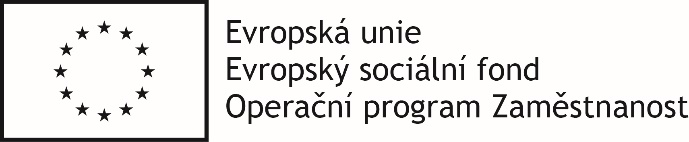 PŘEDMĚT AKCEPTACESMLUVNÍ STRANYSEZNAM PŘÍLOH SEZNAM VÝHRADPo odstranění závady proběhne nová akceptační procedura. ZÁVĚR AKCEPTACE (hodící se zaškrtne)SCHVALOVACÍ TABULKAPříloha č. 3 – Vzor zápisu z jednáníZÁPIS Z JEDNÁNÍ REALIZAČNÍHO TÝMU Č.I. Seznam přítomných účastníkůSeznam přítomných + prezenční listina (bude přílohou zápisu)II. Témata k projednáníSeznam projednaných témat.III. Průběh jednáníPodrobnější popis průběhu jednání.IV. Kontrola stávajících úkolů, popř. zadání novýchPozn.: Termíny úkolů jsou stanoveny vždy do příslušného dne 24:00 hod.V. Závěry z jednáníByly-li učiněny na jednání učiněny závěry, jsou zde přepsány.Termín dalšího jednání.PREZENČNÍ LISTINAPříloha č. 4 – Pracovníci smluvních stranV případě změny níže uvedených pracovníků v souladu s touto smlouvou nejsou smluvní strany povinni uzavírat dodatek ke smlouvě. Změny pracovníků na straně Zhotovitele, pokud budou učiněny v souladu s touto smlouvou, budou Objednatelem respektovány podepsáním akceptačního protokolu. V případě změny pracovníků na straně Objednatele, bude tato skutečnost uvedena v zápise z jednání realizačního týmu.  Objednatel:pozn. doplní zadavatel před uzavření smlouvyZhotovitel:pozn. dodavatel doplní požadované údajeAKCEPTAČNÍ PROTOKOLAKCEPTAČNÍ PROTOKOLAKCEPTAČNÍ PROTOKOLAKCEPTAČNÍ PROTOKOLPROJEKTNázev projektuModerní úřad III - vzdělávání zaměstnanců a tvorba strategických dokumentůRegistrační čísloCZ.03.4.74/0.0/0.0/17_080/0009940Veřejná zakázkaZpracování auditu provedené implementace GDPRManažer projektu Zpracovatel protokoluČíslo protokoluSmlouva / čísloPředmět dodávky, plnění (podle smlouvy)Důvod akceptaceForma akceptaceOBJEDNATELOBJEDNATELNázevSTATUTÁRNÍ MĚSTO KLADNOAdresanáměstí Starosty Pavla 44, 272 52 KladnoIČO00234516Odpovědná osobaFunkceZHOTOVITEL ZHOTOVITEL NázevAdresa IČOOdpovědná osoba Funkceč.NázevOznačení přílohy (číslo, název souboru)Zodpovědná osoba (kdo je zodpovědný za přílohu)Doplňující informace1.2.3.č.Popis výhradyZpůsob vyřízeníTermín odstraněníOsoba, zodpovědná za odstranění výhrady1.2.Při akceptaci nebyly zjištěny závady.Při akceptaci byly zjištěny závady, jejichž seznam a popis je uveden v Seznamu závad. Tyto závady NEBRÁNÍ akceptaci.Při akceptaci byly zjištěny závady, jejichž seznam a popis je uveden v Seznamu závad. Tyto závady BRÁNÍ akceptaci.OBJEDNATELJméno a příjmeníDatumPodpisManažer projektuKoordinátor komunitního plánování sociálních služebZHOTOVITELJméno a příjmeníDatumPodpisProjektový manažerNázev projektu: Moderní úřad III - vzdělávání zaměstnanců a tvorba strategických dokumentůRegistrační číslo projektu: CZ.03.4.74/0.0/0.0/17_080/0009940Název VZ: Zpracování auditu provedené implementace GDPRRegistrační číslo projektu: CZ.03.4.74/0.0/0.0/17_080/0009940Manažer projektu Kladno:Projektový manažer Zhotovitel:Datum:Místo: MMKPředmět jednání:Předmět jednání:ČísloÚkolOdpovídáStavTermín1Název úkoluVyplní se jeden z následujících stavů: zadán, posunut, trvá, realizace, splněn, nesplněn, zrušen2Název úkolunNázev úkoluPředložil:  Schválil:  Dne:Dne:Podpis:Podpis:Název projektu: Moderní úřad III - vzdělávání zaměstnanců a tvorba strategických dokumentůRegistrační číslo projektu: CZ.03.4.74/0.0/0.0/17_080/0009940Název VZ: Zpracování auditu provedené implementace GDPRRegistrační číslo projektu: CZ.03.4.74/0.0/0.0/17_080/0009940Manažer projektu Kladno: Projektový manažer Zhotovitel:Datum:Místo: MMKJménoOrganizacePodpisPozice v realizačním týmuJméno a PříjmeníTelefonní kontaktE-mailManažer projektuVedoucí oddělení řízení bezpečnostních rizikPozice v realizačním týmuJméno a PříjmeníTelefonní kontaktE-mailManažer projektuPrvní specialista ochrany osobních údajůDruhý specialista ochrany osobních údajůSpecialista bezpečnosti informací